Годовой календарный учебный график 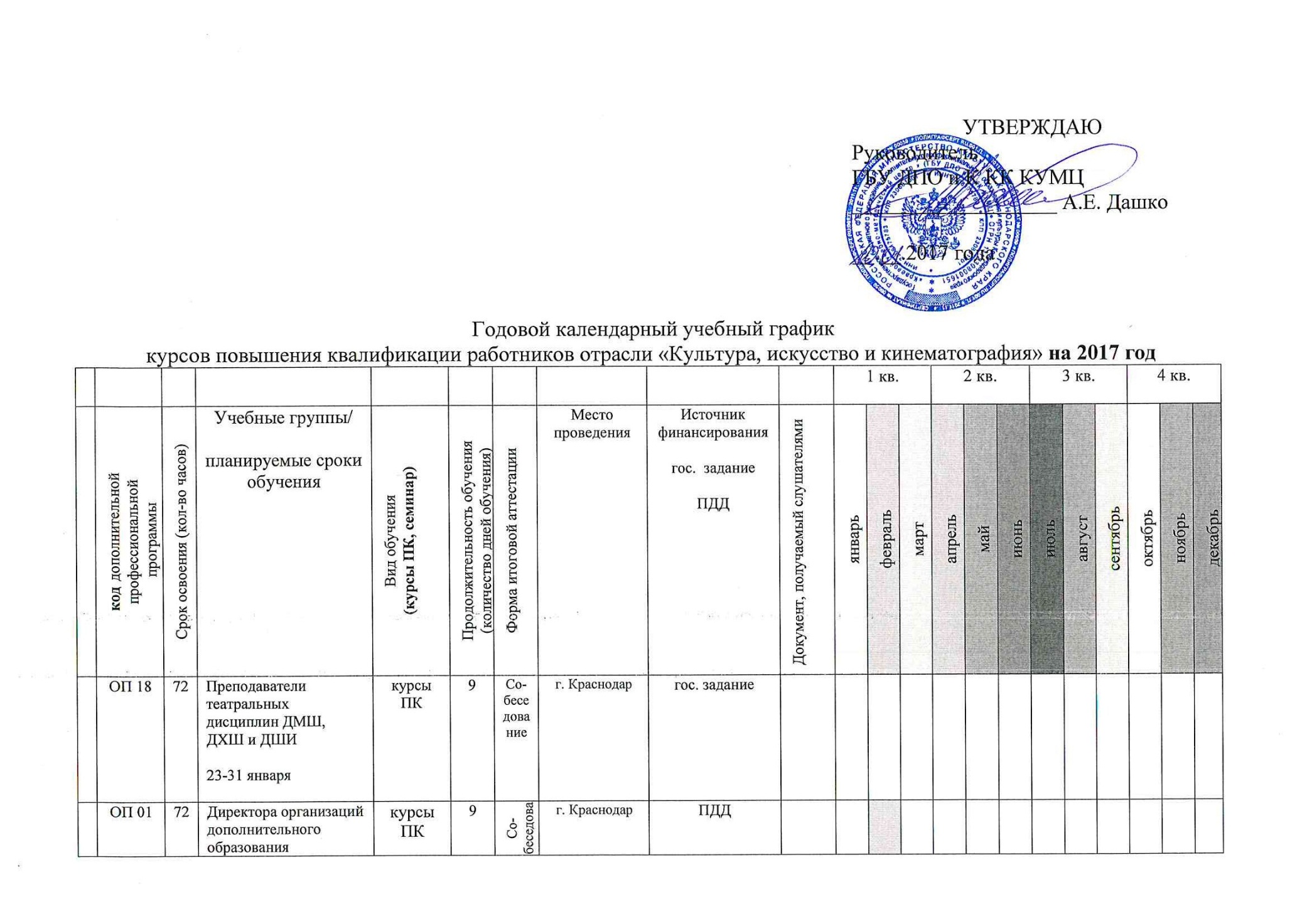 курсов повышения квалификации работников отрасли «Культура, искусство и кинематография» на 2017 год                                                                  УТВЕРЖДАЮ                                                                Руководитель ГБУ ДПО и К КК КУМЦ«____»__________ 2017 года ________________ А.Е. Дашко 1 кв.1 кв.1 кв.2 кв.2 кв.2 кв.3 кв.3 кв.3 кв.4 кв.4 кв.4 кв.код  дополнительнойпрофессиональной программы(см. «Условные обозначения»)Срок освоения (кол-во часов)Учебные группы/планируемые сроки обученияВид обучения(курсы ПК, семинар)Продолжительность обучения (количество дней обучения)Форма итоговой аттестацииМесто проведенияИсточник финансированиягос.  заданиеПДД«Кадровое обеспечение сферы культуры и искусства Краснодарского края» на 2011-2013 годы(далее - цеДокумент, получаемый слушателями январьфевральмартапрельмайиюньиюльавгустсентябрьоктябрьноябрьдекабрьОП 1872Преподаватели театральных дисциплин ДМШ, ДХШ и ДШИ23-31 январякурсы ПК9Со-беседованиег. Краснодаргос. заданиеОП 0172Директора организаций дополнительного образования 2-10 февралякурсы ПК9Со-беседованиег. КраснодарПДДОП 2172Специалисты по социокультурной деятельности, методисты культурно-досуговых учреждений клубного типа13-21 февралякурсы ПК9Со-беседованиег. Краснодаргос. заданиеОП 2872Преподаватели профессиональных организаций по режиссуре культурно-массовых мероприятий и театрализованных представлений 13-21 февралякурсы ПК9Со-беседованиег. Краснодар-ст. СеверскаяПДДОП 2972Преподаватели    профессиональных образовательных    организаций  по профессиональным циклам дисциплин «Этнохудожественное творчество»13-21 февралякурсы ПК9Со-беседованиег. Краснодар-ст. СеверскаяПДДОП 2172Руководители районных и городских культурно-досуговых учреждений клубного типа 15-23 мартакурсы ПК9Со-беседованиег. ТуапсеПДД ОП 0472Руководители театральных кружков и студий культурно-досуговых учреждений клубного типа01-09 мартакурсы ПК9г. Краснодаргос. заданиеОП 1072Преподаватели фортепиано (специальный инструмент) 16-24 мартакурсы ПК9г. ЕйскПДДОП 0372Руководящие работники и сотрудники музейных учреждений по экспозиционно-выставочной и просветительской работе22-30 мартакурсы ПК9Со-беседованиег. Сочигос. заданиеОП 1072Преподаватели народных инструментов (гармонь, баян, аккордеон) учреждений дополнительного образования 20-28 мартакурсы ПК9Со-беседованиег. Краснодар гос. заданиеОП 0772Заведующие сельскими библиотеками централизованной библиотечной системы, библиотечных объединений, сельских культурно-досуговых учреждений клубного типа22-30 мартакурсы ПК9Со-беседованиег. Краснодар гос. заданиеОП 0772Специалисты библиотек по работе с молодежью09-17 мартакурсы ПК9Со-беседованиег. Краснодар гос. заданиеОП 2172Руководители сельских культурно-досуговых учреждений клубного типа 10-18 апрелякурсы ПК9Со-беседованиест. Ленинград-скаягос. заданиеОП 1072Преподаватели духовых и ударных инструментов учреждений дополнительного образования20-28 апрелякурсы ПК9Со-беседованиег. КраснодарПДДОП 0472Специалисты по работе с детьми, подростками  и молодежью культурно-досуговых учреждений клубного типа 06-14 апрелякурсы ПК9Со-беседованиеп. Мостовскойгос. заданиеОП 0472Руководители вокально-хоровых коллективов культурно-досуговых учреждений клубного типа (академическое, эстрадное пение) 17-25 апрелякурсы ПК9Со-беседованиег. Краснодаргос. заданиеОП 0472Звукооператоры,  художники по свету, режиссеры массовых представлений и праздничных программ культурно-досуговых учреждений клубного типа17-25 апрелякурсы ПК9Со-беседованиег. КраснодарПДДОП 2772Специалисты бухгалтерий и финансовых служб учреждений культуры муниципальных образований Краснодарского края20-28 апрелякурсы ПК9Со-беседованиег. Краснодаргос. заданиеОП 0772Специалисты  отделов комплектования и обработки фондов, информационно-библиографических отделов 11-19 маякурсы ПК9Со-беседованиег. Краснодаргос. заданиеОП 1072Преподаватели фортепиано (специальный инструмент) учреждений дополнительного образования 11-19 маякурсы ПК9Со-беседованиег. ТихорецкПДДОП 1672Преподаватели вокальных и хоровых дисциплин профессиональных образовательных организаций 11-19 маякурсы ПК9Со-беседованиег. Краснодаргос. заданиеОП 3072Руководители и специалисты государственных и муниципальных архивов 01-09 июнякурсы ПК9г. Краснодаргос. заданиеОП 1372Преподаватели хореографии учреждений дополнительного образования по дополнительной 07-15 июнякурсы ПК9Со-беседованиег. КраснодарПДДОП 0472Художественные руководители клубных учреждений05-13 июнякурсы ПК9Со-беседованиег. КраснодарПДДОП 1272Руководители и преподаватели студий, кружков и отделений декоративно-прикладного искусства13-21 июнякурсы ПК9Со-беседованиег. Краснодаргос. заданиеОП 1272Преподаватели учреждений дополнительного образования, руководители фольклорных коллективов культурно-досуговых учреждений клубного типа05-13 июнякурсы ПК9Со-беседованиег. КраснодарПДДОП 0972Преподаватели изобразительного искусства (краевой выездной пленэр)06-14 июлякурсы ПК9За-чет (творчес-кий просмотр)г. Краснодар-Апшеронский район,                  п. МезмайПДДОП 0572Специалисты по эксплуатации информационных систем17-25 августакурсы ПК9Со-беседованиег. Краснодаргос. заданиеОП 0772Специалисты библиотек, обслуживающие детское население Краснодарского края 20-28 сентябрякурсы ПК9Со-беседованиег. Краснодаргос. заданиеОП 0372Научные сотрудники по фондовой работе, хранители фондов14-22 сентябрякурсы ПК9Со-беседованиег. КраснодарПДДОП 2072Преподаватели истории искусств учреждений дополнительного образования14-22 сентябрякурсы ПК9Со-беседованиег. Краснодаргос. заданиеОП 1272Концертмейстеры образовательных и культурно-досуговых учреждений клубного типа (баян)05-13 сентябрякурсы ПК9Со-беседованиег. Краснодаргос. заданиеОП 0172Директора организаций дополнительного образования 09-17 октябрякурсы ПК9Со-беседованиег. КраснодарПДДОП 0472Культорганизаторы 03-11 октябрякурсы ПК9Со-беседованиег. КраснодарПДДОП 1572Преподаватели изобразительного искусства учреждений дополнительного образования 18-26 октябрякурсы ПК9Со-беседованиег. Краснодаргос. заданиеОП 1072Преподаватели гитары учреждений дополнительного образования03-11 октябрякурсы ПК9Со-беседованиег. КраснодарПДДОП 1072Преподаватели фортепиано учреждений дополнительного образования  (ансамбль, концертмейстерский класс)23-31 октябрякурсы ПК9Со-беседованиег. Краснодаргос. заданиеОП 0472Руководители хореографических коллективов культурно-досуговых учреждений клубного типа01-09 ноябрякурсы ПК9Со-беседованиег. Краснодаргос. заданиеОП 1772Преподаватели теоретических дисциплин учреждений дополнительного образования 07-15 ноябрякурсы ПК9Со-беседованиег. КраснодарПДДОП 0172Заместители директоров учреждений дополнительного образования по учебной и методической работе06-14 ноябрякурсы ПК9Со-беседованиег. КраснодарПДДОП 1072Преподаватели фортепиано учреждений дополнительного образования (специальный инструмент) 22-30 ноябрякурсы ПК9Со-беседованиег. КраснодарПДДОП 2172Специалисты методических служб муниципальных образований Краснодарского края  22-30 ноябрякурсы ПК9Со-беседованиег. Краснодаргос. заданиеОП 0772Специалисты публичных центров правовой информации 07-15 ноября  курсы ПК9Со-беседованиег. Краснодаргос. заданиеОП 0172Заместители директоров по воспитательной работе, педагоги-организаторы учреждений дополнительного образования04-12 декабрякурсы ПК9Со-беседованиег. Краснодаргос. заданиеОП 1072Концертмейстеры профессиональных образовательных учреждений (фортепиано)04-12 декабрякурсы ПК9Со-беседованиег. Краснодаргос. задание